FONASBA MEMBERSHIP ENQUIRY       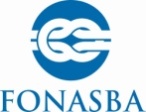 ENQUIRY RESPONSE FORMORIGINATING ASSOCIATION:FONASBA (John A. Foord, L&PA Chairman)ENQUIRY DETAILS:With the deadline for implementing the amendments to the SOLAS Regulations in respect of container weighing rapidly approaching, it is opportune to reissue our September 2015 survey in order to update our data on the status of the initiative in FONASBA member countries in order to gauge the progress of implementation in FONASBA member countries. If the situation in your country has not changed since September, please indicate accordingly.COPY REPLY TO:generalmanager@fonasba.comCLOSING DATE FOR REPLIES:March 2016Who is the ‘designated authority’ for implementation in your country?AlgeriaThe Ministry of Transport.Who is the ‘designated authority’ for implementation in your country?AngolaAANTA will be organising a meeting with IMPA, the Angolan maritime safety authority, as soon as possible in order to discuss this issue and will provide further information soonest.Who is the ‘designated authority’ for implementation in your country?ArgentinaArgentine CoastguardWho is the ‘designated authority’ for implementation in your country?AustraliaAMSA  (Australian Maritime Safety Agency)Who is the ‘designated authority’ for implementation in your country?BelgiumFederal Public Service Mobility and Transport - Maritime Transport, ir. Els Claeys naval architect-policy advisor safety.Who is the ‘designated authority’ for implementation in your country?BrazilBrazilian Navy, Director of Maritime and Coasts.Who is the ‘designated authority’ for implementation in your country?BulgariaMeetings with the Maritime Administration are planned for the end of February and we will provide an update once those meetings are held.Who is the ‘designated authority’ for implementation in your country?CroatiaCroatian Register of Shipping (CRS)Who is the ‘designated authority’ for implementation in your country?CyprusThe Ministry  of Transport Communications and Works  in cooperation with the Cyprus Ports AuthorityWho is the ‘designated authority’ for implementation in your country?DenmarkDanish Maritime Association (DMA)Who is the ‘designated authority’ for implementation in your country?DubaiDP World, as terminal operatorWho is the ‘designated authority’ for implementation in your country?FinlandFinnish Transport Safety AgencyWho is the ‘designated authority’ for implementation in your country?FranceMinistry of Transport and its various departmentsWho is the ‘designated authority’ for implementation in your country?GermanyDienststelle Schiffssicherheit der Berufsgenossenschaft Verkehrswirtschaft Post-Logistik Telekommunikation (BG Verkehr)Who is the ‘designated authority’ for implementation in your country?GreeceMinistry of Maritime AffairsWho is the ‘designated authority’ for implementation in your country?HungaryHungarian National Transport AuthorityWho is the ‘designated authority’ for implementation in your country?IsraelThe Shipping and Port Authority within the Ministry of Transportation. They authorized the Israeli Ports to implement it under a Government Directive which goes back to 1982.Who is the ‘designated authority’ for implementation in your country?ItalyDesignated Authority is Italian Coast Guard HeadquartersWho is the ‘designated authority’ for implementation in your country?JapanMaritime Bureau, Ministry of Land, Infrastructure, Transport and TourismWho is the ‘designated authority’ for implementation in your country?JordanJordan Maritime AuthorityWho is the ‘designated authority’ for implementation in your country?KenyaKenya Maritime Authority (KMA).Who is the ‘designated authority’ for implementation in your country?LebanonBeirut Port and the Ministry of TransportWho is the ‘designated authority’ for implementation in your country?LibyaLibyan Port AuthorityWho is the ‘designated authority’ for implementation in your country?MaltaTransport MaltaWho is the ‘designated authority’ for implementation in your country?MexicoCoordinación General de Puertos y Marina Mercante (General Coordinator for Ports and Merchant Shipping)Who is the ‘designated authority’ for implementation in your country?MontenegroMinistry of Maritime Affairs and TransportWho is the ‘designated authority’ for implementation in your country?MoroccoThe port authoritiesWho is the ‘designated authority’ for implementation in your country?NetherlandsMinistry of Infrastructure & EnvironmentWho is the ‘designated authority’ for implementation in your country?PanamaAMP, Autoridad Maritima de Panama. Panama Maritime AuthorityWho is the ‘designated authority’ for implementation in your country?PeruThe National Port Authority  (NPC)Who is the ‘designated authority’ for implementation in your country?PhilippinesMaritime Industry Authority (MARINA)Who is the ‘designated authority’ for implementation in your country?PolandMinistry of Industry & TransportWho is the ‘designated authority’ for implementation in your country?PortugalIMT, the Instituto de Mobilidade e TransporteWho is the ‘designated authority’ for implementation in your country?SloveniaMinistry of InfrastructureWho is the ‘designated authority’ for implementation in your country?South AfricaSAMSA (South African Maritime Safety Association), supported by the Department of TransportWho is the ‘designated authority’ for implementation in your country?SwedenTransportstyrelsen/The Swedish Transport AgencyWho is the ‘designated authority’ for implementation in your country?TunisiaTTN, a private company controlling the operation of ports/customs/ships with the assistance of the local Chamber.Who is the ‘designated authority’ for implementation in your country?UKMCA (Maritime Coastguard Agency)Who is the ‘designated authority’ for implementation in your country?UkraineState Fiscal Service of Ukraine (Customs Service)Who is the ‘designated authority’ for implementation in your country?USAAt present the US authorities have not come to any firm decisions as to how the regulations will be implemented. We are continuing to monitor developments and will advise in more detail once further information becomes available.Who is the ‘designated authority’ for implementation in your country?VenezuelaRegret to presently report that no action whatsoever has been taken by Venezuelan authorities on pending matter.Have implementation plans already been put in place?AlgeriaYes.Have implementation plans already been put in place?ArgentinaNo.Have implementation plans already been put in place?AustraliaNot yet, but AMSA have released a consultation  draft version of an amended Marine Order 42 which largely reflects the IMO requirements Amendments are also currently underway to the electronic shipping documentation (Pre-Receival Advice) to reflect the SOLAS amendments with regard to verified gross weight, the method used to determine the weight and the name of the shipper making the declaration.Have implementation plans already been put in place?BelgiumForecasted timing could not be kept. On 20/1/2016 an informative meeting was called together by the designated authority. Publication of the Royal Decree and the administrative guidance is scheduled to be published at least 10 days before the date of entry in force of the SOLAS legislation (10 days is the normal time lapse between publication of new legislation and date of entry of this legislation).Have implementation plans already been put in place?BrazilNo.Have implementation plans already been put in place?CroatiaYes. A draft implementation plan was prepared in October 2015.Have implementation plans already been put in place?CyprusNot yet.Have implementation plans already been put in place?DenmarkPending the final Act, which we have reviewed and commented upon. The draft has been put forward to a hearing in the EU with a deadline for reply of 2nd May 2016.Have implementation plans already been put in place?DubaiYes.Have implementation plans already been put in place?FinlandSeminar held on October 5th, matters discussed, decisions postponed until next seminar to be held on 29th April.Have implementation plans already been put in place?FranceYes.Have implementation plans already been put in place?GermanyNot yet, but a draft will be published within the next days.Have implementation plans already been put in place?GreeceIn progress.Have implementation plans already been put in place?HungarySummary Notice to Mariners issued January 2016.Have implementation plans already been put in place?IsraelYes the Shipping and Port Authority asked us, together with all parties concerned (The Israeli Industry Association, Israeli Freight Forwarders and Custom Brokers Association, Truckers Association, Israeli Railways and the Ports) to study the process starting with the booking and ending with the Captain's final loading plan of the vessel and the issuing of the B/L. The resulting guidelines were issued to the industry in early May.Have implementation plans already been put in place?ItalyImplementation is in progress with completion expected by the end of March. Have implementation plans already been put in place?JapanYes, it is under process to legalize notifications with effective date on  July 1st.Have implementation plans already been put in place?JordanIn progress (Container Terminal already offered to assist)Have implementation plans already been put in place?KenyaPlans being worked on and at an advanced stage.Have implementation plans already been put in place?LebanonUnder consideration.Have implementation plans already been put in place?LibyaNo.Have implementation plans already been put in place?MaltaIssued by Transport Malta in early May.Have implementation plans already been put in place?MexicoThe authority is working on that.Have implementation plans already been put in place?MontenegroNo published information received so far.Have implementation plans already been put in place?MoroccoIn progress.Have implementation plans already been put in place?NetherlandsWe are still awaiting the implementation of the SOLAS regulation into Dutch legislation and the instruction/advices of the Ministry. The Ministry has already informed us that they will do the implementation but does not see itself as a watchdog. They are supporting the introduction of an agreement between shippers, forwarders and carriers which have to make sure that all the obligations are being fulfilled from July 2016 on. Have implementation plans already been put in place?PanamaEvaluation meetings between Maritime Chamber of Commerce and Maritime Authority have taken place to evaluate the next steps to implement it on time.Have implementation plans already been put in place?PeruThis procedure to be approved.Have implementation plans already been put in place?PhilippinesNow being discussed.Have implementation plans already been put in place?PolandNo, this is still pending.Have implementation plans already been put in place?PortugalYesHave implementation plans already been put in place?SloveniaNo, just started to discuss with authorities.  Have implementation plans already been put in place?South AfricaTransnet port Terminals have advised industry of their “Pre-advice EDI system” and the first approved weighing authority has been announced.Have implementation plans already been put in place?SwedenNo.Have implementation plans already been put in place?TunisiaNo.Have implementation plans already been put in place?UKYes.Have implementation plans already been put in place?UkraineYes.Has your ‘designated authority’ issued any guidance instructions?AlgeriaYes.Has your ‘designated authority’ issued any guidance instructions?ArgentinaYes.Has your ‘designated authority’ issued any guidance instructions?AustraliaYES,a very comprehensive set of guidelines have been put together by SAMSA.Has your ‘designated authority’ issued any guidance instructions?BelgiumNot yet. Administrative guidance will be published at the same time as the Royal Decree.Has your ‘designated authority’ issued any guidance instructions?BrazilNo.Has your ‘designated authority’ issued any guidance instructions?CroatiaYes. Available in Croatian only.Has your ‘designated authority’ issued any guidance instructions?CyprusNo, because the subject is still under consideration by the interested parties.Has your ‘designated authority’ issued any guidance instructions?DenmarkFact sheets have been drafted in cooperation with the designated authority and other organisations involved. A joint seminar will be held on 12th April where the fact sheets will be distributed.Has your ‘designated authority’ issued any guidance instructions?DubaiYes.Has your ‘designated authority’ issued any guidance instructions?FinlandThe Finnish Transport Safety Agency issued a specific regulation of procedure on 15th March, although this may be subject to amendment following the seminar on 29th April.Has your ‘designated authority’ issued any guidance instructions?FranceUnder preparation. It will be done very soon through a ministerial order.Has your ‘designated authority’ issued any guidance instructions?GermanyNot yet.Has your ‘designated authority’ issued any guidance instructions?GreeceNo.Has your ‘designated authority’ issued any guidance instructions?HungarySummary Notice to Mariners issued January 2016.Has your ‘designated authority’ issued any guidance instructions?IsraelThere is a government directive starting 1982 within the Israeli Shipping Safety Directives 1971 which compels every container being loaded on a vessel in the Israeli Ports to be weighed on an authorized weighing scale/bridge prior loading on board a vessel.Has your ‘designated authority’ issued any guidance instructions?ItalySame are due for release at the end of March.Has your ‘designated authority’ issued any guidance instructions?JapanGuidance has been changed and is now available to see our domestic regulations in English under this link:http://www.mlit.go.jp/common/001129801.pdfHas your ‘designated authority’ issued any guidance instructions?JordanNot yetHas your ‘designated authority’ issued any guidance instructions?KenyaYesHas your ‘designated authority’ issued any guidance instructions?LebanonThe IMO circulars and related details have been circulated.Has your ‘designated authority’ issued any guidance instructions?LibyaNo.Has your ‘designated authority’ issued any guidance instructions?MaltaNo.Has your ‘designated authority’ issued any guidance instructions?MexicoNot yet.Has your ‘designated authority’ issued any guidance instructions?MontenegroNo information received so far.Has your ‘designated authority’ issued any guidance instructions?MoroccoIn progress.Has your ‘designated authority’ issued any guidance instructions?NetherlandsNot that we know of at the moment. We have asked them for comment/advice.Has your ‘designated authority’ issued any guidance instructions?PanamaNot yet, we provide them with some guidance based on other countries experiences to facilitate the process.Has your ‘designated authority’ issued any guidance instructions?PeruOnly coordination meetings so far. The policy has not been issued.Has your ‘designated authority’ issued any guidance instructions?PhilippinesYes, although only the guidelines issued by the World Shipping Council.Has your ‘designated authority’ issued any guidance instructions?PolandThere were several meetings and some guidance recommendations has been issued.Has your ‘designated authority’ issued any guidance instructions?PortugalYes.Has your ‘designated authority’ issued any guidance instructions?SloveniaNo.Has your ‘designated authority’ issued any guidance instructions?South AfricaYES, a very comprehensive set of guidelines have been put together by SAMSA.Has your ‘designated authority’ issued any guidance instructions?SwedenNo.Has your ‘designated authority’ issued any guidance instructions?TunisiaNo.Has your ‘designated authority’ issued any guidance instructions?UKYes.Has your ‘designated authority’ issued any guidance instructions?UkraineNo.How will your ‘designated authority’ ensure trade is compliant?ArgentinaBy extension of the existing Customs programme of container weighingHow will your ‘designated authority’ ensure trade is compliant?AustraliaSAMSA have appointed two surveyors to certify packing stations and an accreditation organisation.How will your ‘designated authority’ ensure trade is compliant?BelgiumEnforcement will be through administrative sanctions for which there is no legal basis available yet. Consequently the legal process on this point will take longer, expected timing to become into force of the particular legislation in this respect is 1/1/2017.Authorities are still uncertain on how they can put in place effective controls.Ideally they wish to effect control both by checking the presence of the VGM with the captain upon loading (to be done by Port State Control), and by weighing the container on quay and checking the establishment weight against the documentary VGM. Formally however there are no means of weighting containers available on the terminals or in the port area. Terminals do not want to invest in calibrated weighing equipment.Several terminal visits were planned by the authorities to analyse the loading operations and see if and how such controls could still be effected. It has been confirmed already that controls are to be effected without delaying or hampering the loading operations.How will your ‘designated authority’ ensure trade is compliant?BrazilNot known (see answer 1).How will your ‘designated authority’ ensure trade is compliant?Croatia“Method 2” shippers are to be certified by competent authority (CRS).How will your ‘designated authority’ ensure trade is compliant?CyprusBy issuing relevant directives/guidelines.How will your ‘designated authority’ ensure trade is compliant?DenmarkThe designated Authority of the police will make spot checks or carry out unexpected controls.How will your ‘designated authority’ ensure trade is compliant?DubaiContainers will be weighed at the terminal.How will your ‘designated authority’ ensure trade is compliant?FinlandThe authorities will conduct inspections of container mass under Maritime Law 674/1994, the Law of Vessel Security and Safe Usage 1686/2009 and penalties will apply for failure to comply.How will your ‘designated authority’ ensure trade is compliant?FranceThrough spot checks/unexpected controls. Non-compliance will be punishable by administrative penalties.How will your ‘designated authority’ ensure trade is compliant?GermanyThrough inspection at the terminals.How will your ‘designated authority’ ensure trade is compliant?GreeceNot known yet.How will your ‘designated authority’ ensure trade is compliant?HungaryNot known yet.How will your ‘designated authority’ ensure trade is compliant?IsraelEvery container entering the port, Including those containers which arrive by train, will be weighed either by the shipper and/or while entering the ports by each port authorized weighbridge.How will your ‘designated authority’ ensure trade is compliant?ItalyThrough inspections by Coast Guard, Port State Control inspector, Police and Customs.How will your ‘designated authority’ ensure trade is compliant?JapanIn keeping with the current trade structure, the Maritime Bureau intend to take necessary actions in line with SOLAS regulations.How will your ‘designated authority’ ensure trade is compliant?JordanWill depend on the final system put in place. Container Terminal can ensure compliance (no VGM, no load).How will your ‘designated authority’ ensure trade is compliant?KenyaInformation workshops are to be conducted both in Kenya and hinterland countries.How will your ‘designated authority’ ensure trade is compliant?LebanonBeirut Port has autonomous responsibility to act and implement to ensure compliance.How will your ‘designated authority’ ensure trade is compliant?LibyaNot yet announced due to the current situation in the country.How will your ‘designated authority’ ensure trade is compliant?MaltaSorry, we do not know.How will your ‘designated authority’ ensure trade is compliant?MexicoNo containers will be received at the port terminal without its verified gross mass certificate.How will your ‘designated authority’ ensure trade is compliant?MontenegroNo official information received so far.How will your ‘designated authority’ ensure trade is compliant?NetherlandsThe policy is to adhere to existing certificates like AEO and ISO. How this will work out in practise, is not yet known.How will your ‘designated authority’ ensure trade is compliant?PanamaNot yet defined.How will your ‘designated authority’ ensure trade is compliant?PeruNot yet known.How will your ‘designated authority’ ensure trade is compliant?PhilippinesContainer shall not be loaded on board without a verified gross weight.How will your ‘designated authority’ ensure trade is compliant?PolandVerification and/or certification.How will your ‘designated authority’ ensure trade is compliant?PortugalRandom inspections.How will your ‘designated authority’ ensure trade is compliant?South AfricaSAMSA have appointed two surveyors to certify packing stations and an accreditation organisation.How will your ‘designated authority’ ensure trade is compliant?SwedenBy national legislation.How will your ‘designated authority’ ensure trade is compliant?TunisiaWe expect that the systematic weighing will take place in April.How will your ‘designated authority’ ensure trade is compliant?UKBy inspection (random).How will your ‘designated authority’ ensure trade is compliant?UkraineThere is no regulation in place at this time.Has your ‘designated authority’ defined who the ‘shipper’ is? (in UK for example, they have decided it is the party mentioned on the B/L or transport document)AlgeriaYes.Has your ‘designated authority’ defined who the ‘shipper’ is? (in UK for example, they have decided it is the party mentioned on the B/L or transport document)ArgentinaIt has not been defined yet.Has your ‘designated authority’ defined who the ‘shipper’ is? (in UK for example, they have decided it is the party mentioned on the B/L or transport document)AustraliaThese will be reflected in the amended AMSA Marine Order. SAL believes that the definition will not be dissimilar to that of the UKHas your ‘designated authority’ defined who the ‘shipper’ is? (in UK for example, they have decided it is the party mentioned on the B/L or transport document)BelgiumThis issue has been discussed and the cases of consolidation cargo or several layers of bills of lading have been explained to the authorities.We feel that this new legislation only confirms the existing legal principle that the contractual shipper under the bill of lading remains always responsible for the declared weight. As this is a matter of safety of the vessel, the authorities agreed that only the contractual shipper mentioned the ocean bill of lading will be responsible to provide the correct VGM. All contractual parties intervening between the actual shipper (who loaded the container or upon whose instructions the container was loaded) and the contractual shipper under the ocean bill of lading have to cover their position against their principal in a contractual way.Has your ‘designated authority’ defined who the ‘shipper’ is? (in UK for example, they have decided it is the party mentioned on the B/L or transport document)BrazilNo.Has your ‘designated authority’ defined who the ‘shipper’ is? (in UK for example, they have decided it is the party mentioned on the B/L or transport document)CroatiaThe shipper is defined same as in UK as well as in IMO MSC.1/Circ. 1475.Has your ‘designated authority’ defined who the ‘shipper’ is? (in UK for example, they have decided it is the party mentioned on the B/L or transport document)CyprusNot yet.DenmarkThe Act has incorporated a definition of the Shipper in Danish language. Translated the wording stipulates:“The legal entity or person listed in the bill of lading or seawaybill or equivalent multimodal transport document (e.g. a through bill of lading) as shipper and/or who has entered into (or in whose name or on behalf of) a transport agreement concluded with a shipping company“.DubaiNo specific definition has been issued.FinlandYes, but further discussions continue on this point.FranceThe party on the bill of lading or document of transport (same as UK).GermanyWill be the same as UK.GreeceNo, at the moment, the shipper is the party on B/L.HungaryNo specific definition has been issued.IsraelIt has not been finalised yet but we assume that the U.K. approach will be adopted also in Israel.ItalyIn Italy they have decided the shipper is the party mentioned on the B/L.JapanThe party who is mentioned on the B/Lading or transport documents relevant.JordanNot yetKenyaShipper is importer/exporter as mentioned in B/L.LebanonSame stipulation is adopted by Lebanese law.LibyaNo.MaltaNo.MexicoThe person named on the bill of lading as shipper.Morocco The one mentioned on the Bill of Lading as “shipper”.MontenegroNot received published information so far.NetherlandsThe shipper is the one who fills the container with goods and finally closes same.PanamaSame.PeruYes. It is the party mentioned in the B/L and the customs declaration.PhilippinesShipper is defined as the party on the B/L.PolandYes, Shipper as shown in the B/L.PortugalNo.SloveniaShippers or party nominated in B/L.South AfricaYes. It is the party mentioned in the B/L.SwedenThis is not known as the legislation is not issued, but most probably it will be defined according to § 2.1.12 in the MSC.1/Circ.1475.TunisiaMentioned in the B/L.UKYes.UkraineYes, the shipper.What proportion of shippers do you expect to use Method 1 or Method 2 for determining actual weight? (Method 1, actual weighbridge certificate / Method 2, calculated mass)AlgeriaMethod 1What proportion of shippers do you expect to use Method 1 or Method 2 for determining actual weight? (Method 1, actual weighbridge certificate / Method 2, calculated mass)ArgentinaMethod 1 (actual weighbridge certificate) is expected to be used in greater proportion.What proportion of shippers do you expect to use Method 1 or Method 2 for determining actual weight? (Method 1, actual weighbridge certificate / Method 2, calculated mass)AustraliaNot known.What proportion of shippers do you expect to use Method 1 or Method 2 for determining actual weight? (Method 1, actual weighbridge certificate / Method 2, calculated mass)BelgiumThis will also depend on the conditions of approval with regard to Method 2 (certification, who will be allowed). We have asked for a level playing field at least with the surroundings countries, as we understood there are talks going on with Germany and the Netherlands.As the legislations on the administrative sanctions comes at least 6 months behind of the coming into force of this legislation, this period will be useful to map out all particularities and problems that will be encountered in practice both with regards to Method 1 ad Method 2. With regard to Method 1 it may appear to be necessary, for instance, to invest in calibrated weighing equipment in the port area.What proportion of shippers do you expect to use Method 1 or Method 2 for determining actual weight? (Method 1, actual weighbridge certificate / Method 2, calculated mass)BrazilAll containers are weighed so 100% Method 1.What proportion of shippers do you expect to use Method 1 or Method 2 for determining actual weight? (Method 1, actual weighbridge certificate / Method 2, calculated mass)CroatiaCurrently unknown. What proportion of shippers do you expect to use Method 1 or Method 2 for determining actual weight? (Method 1, actual weighbridge certificate / Method 2, calculated mass)CyprusIt is not yet known.What proportion of shippers do you expect to use Method 1 or Method 2 for determining actual weight? (Method 1, actual weighbridge certificate / Method 2, calculated mass)DenmarkAt this point of time we are not entirely sure, but we assume that many shippers on long-term would prefer Method 2.What proportion of shippers do you expect to use Method 1 or Method 2 for determining actual weight? (Method 1, actual weighbridge certificate / Method 2, calculated mass)Dubai100% Method 1, all containers to be weighed at the terminal.What proportion of shippers do you expect to use Method 1 or Method 2 for determining actual weight? (Method 1, actual weighbridge certificate / Method 2, calculated mass)FinlandMethod 1, 20%, Method 2, 80%.What proportion of shippers do you expect to use Method 1 or Method 2 for determining actual weight? (Method 1, actual weighbridge certificate / Method 2, calculated mass)FranceThe method will depend on the kind of cargoes but expect method 2 to be used for the great majority of shipments.What proportion of shippers do you expect to use Method 1 or Method 2 for determining actual weight? (Method 1, actual weighbridge certificate / Method 2, calculated mass)GermanyWe expect following proportion: Method 1: 25%, Method 2: 75%.What proportion of shippers do you expect to use Method 1 or Method 2 for determining actual weight? (Method 1, actual weighbridge certificate / Method 2, calculated mass)HungaryAbout 50% Method 1 at shippers site, about 25% Method 1 in the port terminal.What proportion of shippers do you expect to use Method 1 or Method 2 for determining actual weight? (Method 1, actual weighbridge certificate / Method 2, calculated mass)IsraelShippers might use both Methods but we do not know in which proportion.What proportion of shippers do you expect to use Method 1 or Method 2 for determining actual weight? (Method 1, actual weighbridge certificate / Method 2, calculated mass)ItalyThis point is in progress but we will strongly push for Method 1 to be exclusively used.What proportion of shippers do you expect to use Method 1 or Method 2 for determining actual weight? (Method 1, actual weighbridge certificate / Method 2, calculated mass)JapanUnknown at present. Presume Method 2 will be bigger portion as existing weighbridges or truck scales are limited.What proportion of shippers do you expect to use Method 1 or Method 2 for determining actual weight? (Method 1, actual weighbridge certificate / Method 2, calculated mass)JordanWill depend on the system put in place. If container terminal option, 100% reliance on weighbridge, connected to Terminal Operating System (to be developed), with EDI data exchange with the carrier.What proportion of shippers do you expect to use Method 1 or Method 2 for determining actual weight? (Method 1, actual weighbridge certificate / Method 2, calculated mass)KenyaOver 90% to use Method 1.What proportion of shippers do you expect to use Method 1 or Method 2 for determining actual weight? (Method 1, actual weighbridge certificate / Method 2, calculated mass)LebanonIn Beirut, expect 95% would use Method 2.What proportion of shippers do you expect to use Method 1 or Method 2 for determining actual weight? (Method 1, actual weighbridge certificate / Method 2, calculated mass)LibyaPerhaps Method 1, but we are yet to be instructed by AuthorityWhat proportion of shippers do you expect to use Method 1 or Method 2 for determining actual weight? (Method 1, actual weighbridge certificate / Method 2, calculated mass)MaltaSorry we do not know.What proportion of shippers do you expect to use Method 1 or Method 2 for determining actual weight? (Method 1, actual weighbridge certificate / Method 2, calculated mass)MexicoMethod 1 100%. All containers must be weighed, packed and sealed.What proportion of shippers do you expect to use Method 1 or Method 2 for determining actual weight? (Method 1, actual weighbridge certificate / Method 2, calculated mass)MontenegroNot received published information so far.What proportion of shippers do you expect to use Method 1 or Method 2 for determining actual weight? (Method 1, actual weighbridge certificate / Method 2, calculated mass)MoroccoWe believe that the big industries who have available weighbridge will opt for Method 2. The rest which represent the majority will opt for Method 1.What proportion of shippers do you expect to use Method 1 or Method 2 for determining actual weight? (Method 1, actual weighbridge certificate / Method 2, calculated mass)Netherlands40% Method 1 against 60% Method 2.What proportion of shippers do you expect to use Method 1 or Method 2 for determining actual weight? (Method 1, actual weighbridge certificate / Method 2, calculated mass)PanamaIt will depend on the authority requisites to certificate a balance.What proportion of shippers do you expect to use Method 1 or Method 2 for determining actual weight? (Method 1, actual weighbridge certificate / Method 2, calculated mass)PeruThe authority has defined that Method 2 applies.What proportion of shippers do you expect to use Method 1 or Method 2 for determining actual weight? (Method 1, actual weighbridge certificate / Method 2, calculated mass)PhilippinesStill to be discussed.What proportion of shippers do you expect to use Method 1 or Method 2 for determining actual weight? (Method 1, actual weighbridge certificate / Method 2, calculated mass)PolandFor Method 1: 23%,  for Method 2: 26 %,  for both: 20%What proportion of shippers do you expect to use Method 1 or Method 2 for determining actual weight? (Method 1, actual weighbridge certificate / Method 2, calculated mass)PortugalNot yet known.What proportion of shippers do you expect to use Method 1 or Method 2 for determining actual weight? (Method 1, actual weighbridge certificate / Method 2, calculated mass)SloveniaProposal is Method 2.What proportion of shippers do you expect to use Method 1 or Method 2 for determining actual weight? (Method 1, actual weighbridge certificate / Method 2, calculated mass)South AfricaWe anticipate a 70% Method 1, 30% Method 2 split would prevail.What proportion of shippers do you expect to use Method 1 or Method 2 for determining actual weight? (Method 1, actual weighbridge certificate / Method 2, calculated mass)SwedenAs a qualified guess the proportion will be 50/50.What proportion of shippers do you expect to use Method 1 or Method 2 for determining actual weight? (Method 1, actual weighbridge certificate / Method 2, calculated mass)Tunisia99% Method 1.What proportion of shippers do you expect to use Method 1 or Method 2 for determining actual weight? (Method 1, actual weighbridge certificate / Method 2, calculated mass)UK80% Method 1, 20% Method 2.What proportion of shippers do you expect to use Method 1 or Method 2 for determining actual weight? (Method 1, actual weighbridge certificate / Method 2, calculated mass)UkraineNot known at this time.What container weighing facilities currently exist in your country?ArgentinaWeighbridges.What container weighing facilities currently exist in your country?AustraliaWeigh in motion, weigh bridges.What container weighing facilities currently exist in your country?BelgiumNo official installations in the port areas. Some installations on private concessions, mostly however weighbridges destined to weigh to entire combination (cfr. Legislation with regard to maximum payload allowed on roads). Possibilities of dynamic weighing by straddle carrier or forklift however uncertain if these will be accepted as calibrated equipment by the authorities. One of the points to be investigated during the terminal visits (see point 4). Installations on roads outside also meant to weight the entire combination. Authorities to decide if they accept kind of method 2 for this situation (weight of combination minus weight of truck minus weight of container chassis minus tare weight of container). There will be several new private initiatives, one of them will not only weigh but also forward the weigh results under the form of a “shipping document” (see MSC-guidelines) directly to the carrier/booking agent and the terminal (if connected with their system but already one big carrier and one big terminal have joined the initiative). Same initiative will probably also offer the possibility of electronically sending a “shipping document” to the carrier/booking agent through their platform, even if weighing is not performed by them. Seems to be comparable with the e-VGM initiative of INTTRA.What container weighing facilities currently exist in your country?BrazilWeighbridges operated by private terminals or public ports facilities.What container weighing facilities currently exist in your country?CroatiaAll container terminals in Croatia are equipped with weighing facilities.What container weighing facilities currently exist in your country?CyprusWeighing facilities exist at the port limits.What container weighing facilities currently exist in your country?DenmarkThere are several facilities with weighbridges in Denmark, which are traditionally located near ports with handling of Agriculture commodities.What container weighing facilities currently exist in your country?DubaiAll containers will be weighed at the terminal.What container weighing facilities currently exist in your country?FinlandWeight bridges in major ports, industry area, cranes and trucks with scales etc. Some consolidators/forwarders are considering acquiring their own scales.What container weighing facilities currently exist in your country?FranceThere is presently a lack of available weighing facilities.What container weighing facilities currently exist in your country?GermanyWe have no information about the technical specifications of the weighing facilities.What container weighing facilities currently exist in your country?GreeceWeighbridges.What container weighing facilities currently exist in your country?HungaryWeighbridges.What container weighing facilities currently exist in your country?IsraelAt present ports are weighing all containers brought by truck through the port gates. At present containers which arrive by train are not being weighed.What container weighing facilities currently exist in your country?Italya)  Inside port/terminal: All the major Marine Terminals have their own weighbridge(s); additionally there are public weighing facilities in the port area, managed under Port Authority endorsement.b) Outside port area: Additional public weighing facilities are available in close proximity to major ports areas.c) Inland: Various weighing facilities are available at / in proximity to major industrial zones, as well as inland hubs and distribution centres in the whole countryWhat container weighing facilities currently exist in your country?JapanTruck scale and/or weighbridges.What container weighing facilities currently exist in your country?JordanSome weighbridges on public roads but the long distances to the port prevent accurate weight calculation and leaves too much room for fraud between the weighing of the full truck and the empty truck. There are also weighbridges at the Container Terminal allowing full/empty truck weighing at short distance.What container weighing facilities currently exist in your country?KenyaFixed and highway in motion weigh bridges.What container weighing facilities currently exist in your country?LebanonWeighbridges.What container weighing facilities currently exist in your country?LibyaOld and damaged weigh bridges.What container weighing facilities currently exist in your country?Malta5 or 6 weighbridges exist in Malta.What container weighing facilities currently exist in your country?MexicoIn Mexico there are scales in some roads to control the weight.What container weighing facilities currently exist in your country?MontenegroAt the port of Bar there are 3 weighbridge facilities (capacity up to 60t and 50t).   What container weighing facilities currently exist in your country?MoroccoIn Morocco there are many facilities and it’s probably that weighbridge will be used outside of the Port.What container weighing facilities currently exist in your country?NetherlandsCurrently weighbridges. Local container terminals are also installing measuring devices in their cranes as a pilot project.What container weighing facilities currently exist in your country?PanamaSome on the road and some at the container terminal entrances.What container weighing facilities currently exist in your country?PeruCalibrated scales where available.What container weighing facilities currently exist in your country?PhilippinesContainer bridge.What container weighing facilities currently exist in your country?PolandWeighbridge in most of the port terminals. Some are quite a distance from the terminal.What container weighing facilities currently exist in your country?PortugalSufficient for the traffic of the container ports (Madeira and Azores excluded.What container weighing facilities currently exist in your country?SloveniaWeighing facilities are very poor. There is weighing on container terminal with STS panamax cranes.What container weighing facilities currently exist in your country?South AfricaVery few weighbridges are currently available.What container weighing facilities currently exist in your country?SwedenSome ports have facilities, as do some larger industries. On several places road scales are available.What container weighing facilities currently exist in your country?TunisiaOnly one inside the port during customs control.What container weighing facilities currently exist in your country?UKCurrently weighbridges but many out of service. Some ports investing in calibrated lifting equipmentWhat container weighing facilities currently exist in your country?UkraineA number of weighbridges are available, currently operated for, and dedicated to, customs control activitiesAre all containers currently weighed? AlgeriaNot at present but will be introduced shortly.Are all containers currently weighed? ArgentinaThe weight of loaded containers for export is currently informed in customs documents and, in case of doubt, the Federal Administration of Public Revenue requests the weighing. Subsequent to the introduction of the new criteria, this programme will also be extended to cover the SOLAS obligations.Are all containers currently weighed? AustraliaGenerally yes, exports governed by the local road regulations and imports by stevedores.Are all containers currently weighed? BelgiumNo. We have knowledge of only one line with dedicated terminal where all containers are weighed during loading operations. This as a matter of a safety, without the weight being recorded and without any additional cost for the shipper. In case of evident overload the container will not be taken on board.Are all containers currently weighed? BrazilYes, for customs purposes only.                                                                                                                                                                                                  Are all containers currently weighed? CroatiaNo.Are all containers currently weighed? CyprusNo.Are all containers currently weighed? DenmarkNo.Are all containers currently weighed? DubaiNo.Are all containers currently weighed? FinlandNo.Are all containers currently weighed? FranceNo.Are all containers currently weighed? GermanyNo.Are all containers currently weighed? GreeceNo.Are all containers currently weighed? HungaryNo.Are all containers currently weighed? IsraelThe answer is yes, at the entrance of each port.Are all containers currently weighed? ItalyShippers arrange weighing on their own as it is not compulsory today to do so (usually, either at their own warehouse / distribution centre by weighing the goods/commodity to be stuffed and then adding the container tare, or by public / private weighbridges in the area) and declare same to the involved parties (it is their responsibility to do so and they are fully liable for that). Normally, no further weighing is undertaken. Are all containers currently weighed? JapanIt is depends on type of cargo or commodities packed. Some containers are weighed by truck scale.Are all containers currently weighed? JordanYes at the Terminal for the safety of the Terminal stevedoresAre all containers currently weighed? KenyaNot all containers are weighed.Are all containers currently weighed? LebanonNo.Are all containers currently weighed? LibyaNo.Are all containers currently weighed? MaltaNo.Are all containers currently weighed? MexicoNo.Are all containers currently weighed? MontenegroNot all containers are weighed.Are all containers currently weighed? MoroccoNot all of them, only some import/inbound cargos subject to payment the custom duties per kilo.Are all containers currently weighed? NetherlandsNo.Are all containers currently weighed? PanamaYes, but just to determine they do not exceed maximum gross weight container capacity. No receipt or evidence of the container weight unless exceed. Actually just weight export containers.Are all containers currently weighed? PeruYes. All export containers are weighed for customs purposes.Are all containers currently weighed? PhilippinesNo.Are all containers currently weighed? PolandNot in terminal.Are all containers currently weighed? PortugalNo.Are all containers currently weighed? SloveniaNo, just calculated mass.Are all containers currently weighed? South AfricaSome.Are all containers currently weighed? SwedenNo.Are all containers currently weighed? TunisiaYes but without any document deliveredAre all containers currently weighed? UKNo. Are all containers currently weighed? UkraineNoIf not, how often do containers get weighed? (And how is that determined, is it by cargo type?)AlgeriaYes.If not, how often do containers get weighed? (And how is that determined, is it by cargo type?)ArgentinaSee q. 8 above.If not, how often do containers get weighed? (And how is that determined, is it by cargo type?)AustraliaN/AIf not, how often do containers get weighed? (And how is that determined, is it by cargo type?)BelgiumNo idea. But very few, see availability of weight equipment. Only if crane driver suspects overload or unbalanced stuffing.If not, how often do containers get weighed? (And how is that determined, is it by cargo type?)BrazilN/AIf not, how often do containers get weighed? (And how is that determined, is it by cargo type?)CroatiaVery few and usually only on request, e.g. customs purposes.If not, how often do containers get weighed? (And how is that determined, is it by cargo type?)CyprusAt random, subject to the discretion of the Cyprus Ports Authority.If not, how often do containers get weighed? (And how is that determined, is it by cargo type?)DenmarkContainers are not often weighed, but shippers estimate the weight and no further actions taken.  If not, how often do containers get weighed? (And how is that determined, is it by cargo type?)DubaiN/AIf not, how often do containers get weighed? (And how is that determined, is it by cargo type?)FinlandOnly on request/certain reason.If not, how often do containers get weighed? (And how is that determined, is it by cargo type?)FranceOnly for specific cases (customs purposes).If not, how often do containers get weighed? (And how is that determined, is it by cargo type?)GermanyDuring loading via the container bridges. But only to avoid damages on the bridges. We have been told weighing would be technically possible, but the terminals fear to be held liable. Some liners draw samples to check the weight. But the containers are chosen randomly.If not, how often do containers get weighed? (And how is that determined, is it by cargo type?)GreeceOnly containers which are imported.If not, how often do containers get weighed? (And how is that determined, is it by cargo type?)HungaryAbout 50%.If not, how often do containers get weighed? (And how is that determined, is it by cargo type?)ItalyFurther weighing in addition to the above mentioned arranged by Shippers when stuffing is done, are arranged only upon specific request. For example, the Shipping Line may arrange some random weighing for certain "dubious” lots (repeated wrong declarations from a particular Shipper, or habitual problems with some specific location or commodity). Shippers themselves can apply for additional weighing, in case of any doubt/discrepancy/problem/dispute.Further example: the main Marine Terminals have lifting gears equipped with measuring devices (safety alarms activating in case of weight over the max. payload + tare of the specific equipment): in case substantial over-weight are spotted, accurate weighing at relevant facilities is then provided.In above cases, if any significant discrepancy is detected, all costs arising as a consequence of the wrong declaration are to be borne by liable party.If not, how often do containers get weighed? (And how is that determined, is it by cargo type?)JapanAs per shipper or maker’s instruction.If not, how often do containers get weighed? (And how is that determined, is it by cargo type?)KenyaAll Import laden containers transported by trucks into the Hinterland are weighed at designated weigh bridges.If not, how often do containers get weighed? (And how is that determined, is it by cargo type?)LebanonSeldom.If not, how often do containers get weighed? (And how is that determined, is it by cargo type?)LibyaNot at all.If not, how often do containers get weighed? (And how is that determined, is it by cargo type?)MaltaSorry we do not know.If not, how often do containers get weighed? (And how is that determined, is it by cargo type?)MexicoDepends on the road weight limit.If not, how often do containers get weighed? (And how is that determined, is it by cargo type?)MontenegroContainers are weighed according to forwarder / customs requests.If not, how often do containers get weighed? (And how is that determined, is it by cargo type?)MoroccoEither by weighing or by cargo type.If not, how often do containers get weighed? (And how is that determined, is it by cargo type?)NetherlandsOccasionally - but we do not know whether it is related to cargo type.If not, how often do containers get weighed? (And how is that determined, is it by cargo type?)PeruN/AIf not, how often do containers get weighed? (And how is that determined, is it by cargo type?)PhilippinesWhen there are disputes and/or weight indicated is beyond the capacity of container as per CSC plate.If not, how often do containers get weighed? (And how is that determined, is it by cargo type?)PolandMost containers if any are weighed mainly at the place before                                                starting transport to terminal to ascertain gross weight for road permit.If not, how often do containers get weighed? (And how is that determined, is it by cargo type?)PortugalAbout 20%.If not, how often do containers get weighed? (And how is that determined, is it by cargo type?)SloveniaOnly container stuffed in the port are weighed.If not, how often do containers get weighed? (And how is that determined, is it by cargo type?)South AfricaGenerally where bulk and scrap metal is the commodity.If not, how often do containers get weighed? (And how is that determined, is it by cargo type?)SwedenThe container weight is almost never checked by authorities in the ports.If not, how often do containers get weighed? (And how is that determined, is it by cargo type?)UKRarely.If not, how often do containers get weighed? (And how is that determined, is it by cargo type?)UkraineAs required for customs control purposes and on request from the cargo ownerWhat is the cost for weighing a container?AlgeriaNot yet determined.What is the cost for weighing a container?ArgentinaNot informed.What is the cost for weighing a container?AustraliaVaries depending on vehicle size.What is the cost for weighing a container?BelgiumCase by case depending on where and how.What is the cost for weighing a container?BrazilUSD 50.00 per unit on average.What is the cost for weighing a container?CroatiaNot known at present.What is the cost for weighing a container?Cyprus€25 each at the port area including cost of transport.What is the cost for weighing a container?DenmarkUpon asking a member with own weighbridge the cost is approx. DKK 5/per gross tons in one container in connection with a container weighing.  What is the cost for weighing a container?DubaiNot known at this time.What is the cost for weighing a container?FinlandParty requesting weighing.What is the cost for weighing a container?FranceDepending on the places but a minimum average of €150/200.  What is the cost for weighing a container?GermanyApprox. €60.00 per container. But some terminals announced a review of their pricelists due to the new regulations.What is the cost for weighing a container?Greece€10-12.00.What is the cost for weighing a container?HungaryAbt. €4-5.00.What is the cost for weighing a container?IsraelAbout €7.25.What is the cost for weighing a container?ItalyCosts may vary, in accordance to the facility and the location where weighing is done: in average, from €30.00 to €50.00 (if containers are to be weighed – for whatever reason - are stacked at Terminals yard, of course the costs for the necessary extra-moves must be added).What is the cost for weighing a container?JapanIt stipulated weighing charge by licensed sworn measurers has tariff depends on actual container weight.What is the cost for weighing a container?JordanJOD 3.5 (US$ 5.00) at the TerminalWhat is the cost for weighing a container?KenyaUS$ 35.00What is the cost for weighing a container?LebanonUS$ 5 per unit.What is the cost for weighing a container?LibyaNot applicable.What is the cost for weighing a container?Malta€1.60 + VAT 18% per metric tonne on the nett weight of the cargo.What is the cost for weighing a container?MexicoWe do not have that information.What is the cost for weighing a container?MontenegroPort of Bar tariff is €0.50 per tonne (TARE + BRUTO).What is the cost for weighing a container?Morocco200 Moroccan Dirhams (€20) per container excluding VAT & regional tax.What is the cost for weighing a container?NetherlandsUnknown.What is the cost for weighing a container?PanamaNot known.What is the cost for weighing a container?PeruNo cost.What is the cost for weighing a container?Philippines150.00 Filipino pesos (US$3.26) per container.What is the cost for weighing a container?PolandFrom €6-10.What is the cost for weighing a container?PortugalDon’t know.	SloveniaTariff is :Rail € 19.00 weighing € 19.00 weighing tare of wagonTruck € 30.00 weighing € 78.00 transportSouth AfricaThis varies.SwedenOn available road scales it is free of charge.TunisiaAbout €2.50.UK£25.00.UkraineUS$10 – 60, depending on the terminal.Who has responsibility to arrange for container weighing?  (Port, line, agent, shipper, etc.)AlgeriaThe port authorityWho has responsibility to arrange for container weighing?  (Port, line, agent, shipper, etc.)ArgentinaShipper.Who has responsibility to arrange for container weighing?  (Port, line, agent, shipper, etc.)AustraliaExports – Shippers. Imports – Stevedores, before being put on road transport.Who has responsibility to arrange for container weighing?  (Port, line, agent, shipper, etc.)BelgiumNot regulated, arranging of weighing will be agreed upon on case by case basis depending on particulars of the case / possibilities for weighing. Costs for weighing are always for shipper/ booking party based on the existing legal principle that the contractual shipper under the bill of lading remains always responsible for the weight / adequate stuffing of the container.Who has responsibility to arrange for container weighing?  (Port, line, agent, shipper, etc.)BrazilBonded Terminal (compulsory) or carriers/shippers for their own purposes.Who has responsibility to arrange for container weighing?  (Port, line, agent, shipper, etc.)CroatiaLegal entity named on the B/L as shipper / forwarder on account of shipper.Who has responsibility to arrange for container weighing?  (Port, line, agent, shipper, etc.)CyprusThe agent for account of the vessel or the importer or exporter as the case may be.Who has responsibility to arrange for container weighing?  (Port, line, agent, shipper, etc.)DenmarkThe Shipper from time to time uses terminal equipment to estimate the weight.Who has responsibility to arrange for container weighing?  (Port, line, agent, shipper, etc.)DubaiTerminal operator.Who has responsibility to arrange for container weighing?  (Port, line, agent, shipper, etc.)FinlandResponsibility not defined. Pending case…Who has responsibility to arrange for container weighing?  (Port, line, agent, shipper, etc.)FranceDepending on the reasons of weighing (agent/shipper/freight forwarder).Who has responsibility to arrange for container weighing?  (Port, line, agent, shipper, etc.)GermanyIn general the shipper, but in fact it will be the agent/liner who has to arrange the container weighing if this has to be checked by the authority.Who has responsibility to arrange for container weighing?  (Port, line, agent, shipper, etc.)GreeceThe port.Who has responsibility to arrange for container weighing?  (Port, line, agent, shipper, etc.)HungaryNot defined.Who has responsibility to arrange for container weighing?  (Port, line, agent, shipper, etc.)IsraelThe Shipper, the port, the train operator and the inland container terminal.Who has responsibility to arrange for container weighing?  (Port, line, agent, shipper, etc.)ItalyAs said today it is not compulsory to weigh containers at public weighbridge. If containers are weighed this is done by shippers (or to state the actual weight by other verification means) and declared it to all the Parties of the relevant supply chain (such as Inland Facilities, Logistic Operators, Marine Terminals, Agent and Shipping Line,…).Who has responsibility to arrange for container weighing?  (Port, line, agent, shipper, etc.)JapanExporter means Shipper or their nominated Forwarding agents.Who has responsibility to arrange for container weighing?  (Port, line, agent, shipper, etc.)JordanShipper and their forwarder arrange weighing at Container TerminalWho has responsibility to arrange for container weighing?  (Port, line, agent, shipper, etc.)KenyaShipper.Who has responsibility to arrange for container weighing?  (Port, line, agent, shipper, etc.)LebanonShipper.Who has responsibility to arrange for container weighing?  (Port, line, agent, shipper, etc.)LibyaWhen in force, the Port Authority.Who has responsibility to arrange for container weighing?  (Port, line, agent, shipper, etc.)MaltaAny one.Who has responsibility to arrange for container weighing?  (Port, line, agent, shipper, etc.)MexicoThe shipper.Who has responsibility to arrange for container weighing?  (Port, line, agent, shipper, etc.)MontenegroForwarder on behalf of cargo owner.Who has responsibility to arrange for container weighing?  (Port, line, agent, shipper, etc.)MoroccoShipper.Who has responsibility to arrange for container weighing?  (Port, line, agent, shipper, etc.)NetherlandsShipper.Who has responsibility to arrange for container weighing?  (Port, line, agent, shipper, etc.)PanamaShipper.Who has responsibility to arrange for container weighing?  (Port, line, agent, shipper, etc.)PeruShipper.Who has responsibility to arrange for container weighing?  (Port, line, agent, shipper, etc.)PhilippinesLine and shipper.Who has responsibility to arrange for container weighing?  (Port, line, agent, shipper, etc.)PolandShipper.Who has responsibility to arrange for container weighing?  (Port, line, agent, shipper, etc.)PortugalShipper.	Who has responsibility to arrange for container weighing?  (Port, line, agent, shipper, etc.)SloveniaShipper or his representative or Party in B/L.Who has responsibility to arrange for container weighing?  (Port, line, agent, shipper, etc.)South AfricaThe shipper.Who has responsibility to arrange for container weighing?  (Port, line, agent, shipper, etc.)SwedenAccording to SOLAS it is the shipper that has to arrange to get the weight verified.Who has responsibility to arrange for container weighing?  (Port, line, agent, shipper, etc.)TunisiaShipper.Who has responsibility to arrange for container weighing?  (Port, line, agent, shipper, etc.)UKShipper.Who has responsibility to arrange for container weighing?  (Port, line, agent, shipper, etc.)UkraineUsually the cargo owner but occasionally the customs authorities.Are the weighbridge facilities certified by authorities?AlgeriaYes.Are the weighbridge facilities certified by authorities?ArgentinaNo.Are the weighbridge facilities certified by authorities?AustraliaYes. General licensing regime for weigh bridges. The legislation covering trade measurements are the National Measurement Act and the National Trade Measurement Regulations.Are the weighbridge facilities certified by authorities?BelgiumYes, all weighing equipment is, this is if a weigh note/ weigh certificate has to be provided. So not the weighing equipment incorporated in the terminal equipment as these are not delivering formal weigh notes.Are the weighbridge facilities certified by authorities?BrazilYes, by the Brazilian government.Are the weighbridge facilities certified by authorities?CroatiaCroatian legislation requested “Method 1” shippers to use the certified weighbridges only. Requirements of EU directive 2014/31/EU on non-automatic weighing instruments and dir. 2014/32/EU for automatic weighing are applied.Are the weighbridge facilities certified by authorities?CyprusYes.Are the weighbridge facilities certified by authorities?DenmarkYes, and with reference to EU directive for weighing equipment.Are the weighbridge facilities certified by authorities?DubaiYes.Are the weighbridge facilities certified by authorities?FinlandYes.Are the weighbridge facilities certified by authorities?FranceShipper will have to get the gross mass of the shipment by weighing on calibrated and certified equipment.Are the weighbridge facilities certified by authorities?GermanyYes (Eichamt).Are the weighbridge facilities certified by authorities?GreeceYes.Are the weighbridge facilities certified by authorities?HungaryYes.Are the weighbridge facilities certified by authorities?IsraelYes. A specific unit in the Ministry of Economy and Commerce under the Weight and Measurement Order 1947 is in charge of checking weighing facilities country-wide.Are the weighbridge facilities certified by authorities?ItalyYes, weighbridge facilities must be homologated, tested and certified by Authorities.Are the weighbridge facilities certified by authorities?JapanIn accordance with commercial law, licensed sworn measurers are required to examine its facilities on regularly basis.Are the weighbridge facilities certified by authorities?JordanYes at the TerminalAre the weighbridge facilities certified by authorities?KenyaAffirmative.Are the weighbridge facilities certified by authorities?LebanonYes.Are the weighbridge facilities certified by authorities?LibyaUsed to be before war.Are the weighbridge facilities certified by authorities?MaltaNo.Are the weighbridge facilities certified by authorities?MexicoYes.Are the weighbridge facilities certified by authorities?MontenegroWeighbridge facilities are certified.Are the weighbridge facilities certified by authorities?MoroccoMinistry of Trade and Industry.Are the weighbridge facilities certified by authorities?NetherlandsYes.Are the weighbridge facilities certified by authorities?PanamaNot yet.Are the weighbridge facilities certified by authorities?PeruYes.Are the weighbridge facilities certified by authorities?PhilippinesYes, they are.Are the weighbridge facilities certified by authorities?PolandYes.Are the weighbridge facilities certified by authorities?PortugalYes.	Are the weighbridge facilities certified by authorities?SloveniaYes, by the Ministry of Economic Developments and Technology, Metrology Institute of the Republic of Slovenia.Are the weighbridge facilities certified by authorities?South AfricaYes. The NRCS(National Regulator for consumable specifications) have been appointed by SAMSAAre the weighbridge facilities certified by authorities?SwedenYes.Are the weighbridge facilities certified by authorities?TunisiaYes.Are the weighbridge facilities certified by authorities?UKYes.Are the weighbridge facilities certified by authorities?UkraineNo.Does the weighbridge issue a certificate of weight?AlgeriaYes.Does the weighbridge issue a certificate of weight?ArgentinaIt issues a weight receipt or ticket.Does the weighbridge issue a certificate of weight?BelgiumYes, if it is certified to do so.Does the weighbridge issue a certificate of weight?BrazilYes.Does the weighbridge issue a certificate of weight?CroatiaYes.Does the weighbridge issue a certificate of weight?CyprusYes.Does the weighbridge issue a certificate of weight?DenmarkYes.Does the weighbridge issue a certificate of weight?DubaiYes.Does the weighbridge issue a certificate of weight?FinlandYes.Does the weighbridge issue a certificate of weight?FranceIn principle, yes.Does the weighbridge issue a certificate of weight?GermanyThis has not yet been confirmed.Does the weighbridge issue a certificate of weight?GreeceYes.Does the weighbridge issue a certificate of weight?HungaryIn some cases yes.Does the weighbridge issue a certificate of weight?IsraelThe port weighbridge currently issues the certified weight of the Container to the truck driver, the Shipper, custom broker and to the container terminal operators. Starting on the 1/7/2016 the same will be done also by the train and various Inland Container Terminals who use both truck and rail services for export containers.Does the weighbridge issue a certificate of weight?ItalyYes, all private and public weighbridge facilities do issue a certificate.Does the weighbridge issue a certificate of weight?JapanYes, licensed sworn measurers of truck scale will issue a certificate of weight.  Does the weighbridge issue a certificate of weight?JordanSome do, but issue is time and distance between full/empty truck weighing if done outside the Terminal.Does the weighbridge issue a certificate of weight?KenyaNo certificate issued.Does the weighbridge issue a certificate of weight?LebanonYes.Does the weighbridge issue a certificate of weight?LibyaUsed to issue before the war.Does the weighbridge issue a certificate of weight?MaltaYes.Does the weighbridge issue a certificate of weight?MexicoWe do not have that information.Does the weighbridge issue a certificate of weight?MontenegroYes it does, certificate of weight is issued.Does the weighbridge issue a certificate of weight?MoroccoThey issue a weight receipt. Not yet a certificate.Does the weighbridge issue a certificate of weight?NetherlandsYes.Does the weighbridge issue a certificate of weight?PanamaNo.Does the weighbridge issue a certificate of weight?PeruYes.Does the weighbridge issue a certificate of weight?PhilippinesYes, they do issue certificate.Does the weighbridge issue a certificate of weight?PolandYes.Does the weighbridge issue a certificate of weight?PortugalYes.Does the weighbridge issue a certificate of weight?SloveniaYes.Does the weighbridge issue a certificate of weight?South AfricaYes.Does the weighbridge issue a certificate of weight?SwedenNot the road scales.Does the weighbridge issue a certificate of weight?TunisiaNot an official document.Does the weighbridge issue a certificate of weight?UKYes.Does the weighbridge issue a certificate of weight?UkraineYes.Will your ‘designated authority’ charge for issuing an approval certificate for using Method 2?AlgeriaYes.Will your ‘designated authority’ charge for issuing an approval certificate for using Method 2?ArgentinaUnknown.Will your ‘designated authority’ charge for issuing an approval certificate for using Method 2?AustraliaNot known.Will your ‘designated authority’ charge for issuing an approval certificate for using Method 2?BelgiumNot discussed by our association. This is a matter for the shipper/ cargo interests.Will your ‘designated authority’ charge for issuing an approval certificate for using Method 2?BrazilNo (see answer 1).Will your ‘designated authority’ charge for issuing an approval certificate for using Method 2?CroatiaYes.Will your ‘designated authority’ charge for issuing an approval certificate for using Method 2?CyprusIt will be discussed.Will your ‘designated authority’ charge for issuing an approval certificate for using Method 2?DenmarkThe approval certificate is not issued by the designated authority but may be provided by any entity capable of handling auditing standard processes. It may include costs to get the weighing according to Method 2 certified, e.g. ISO 19001:2012.Will your ‘designated authority’ charge for issuing an approval certificate for using Method 2?DubaiN/AWill your ‘designated authority’ charge for issuing an approval certificate for using Method 2?FinlandHope able reply after seminar end April.Will your ‘designated authority’ charge for issuing an approval certificate for using Method 2?FranceDesignated authority is not involved in the weighing. As stated above, non-compliance will be subject to administrative penalties.Will your ‘designated authority’ charge for issuing an approval certificate for using Method 2?GermanyNo. Instead it will publish a certain Method which can use for the shipper.Will your ‘designated authority’ charge for issuing an approval certificate for using Method 2?HungaryNot known at this time.Will your ‘designated authority’ charge for issuing an approval certificate for using Method 2?IsraelKindly refer to answer No. 10.Will your ‘designated authority’ charge for issuing an approval certificate for using Method 2?ItalyDon’t know yet.Will your ‘designated authority’ charge for issuing an approval certificate for using Method 2?JapanAs approved exporter (maker or shipper or nominated forwarding agents), they have to register to governmental sector concerned in advance to certify with Method 2 by themselves.Will your ‘designated authority’ charge for issuing an approval certificate for using Method 2?JordanNot yet knownWill your ‘designated authority’ charge for issuing an approval certificate for using Method 2?KenyaUnder discussion.Will your ‘designated authority’ charge for issuing an approval certificate for using Method 2?LebanonNo.Will your ‘designated authority’ charge for issuing an approval certificate for using Method 2?LibyaNot clear yet.Will your ‘designated authority’ charge for issuing an approval certificate for using Method 2?MaltaSorry, we do not know.Will your ‘designated authority’ charge for issuing an approval certificate for using Method 2?MexicoThere is no Method 2.Will your ‘designated authority’ charge for issuing an approval certificate for using Method 2?MontenegroNot received published information so far.Will your ‘designated authority’ charge for issuing an approval certificate for using Method 2?MoroccoIn process.Will your ‘designated authority’ charge for issuing an approval certificate for using Method 2?NetherlandsTheir intention is to keep both the administrative burden and the costs as low as possible for the shipper.Will your ‘designated authority’ charge for issuing an approval certificate for using Method 2?PanamaNot defined yet.Will your ‘designated authority’ charge for issuing an approval certificate for using Method 2?PeruThe National Port Authority.Will your ‘designated authority’ charge for issuing an approval certificate for using Method 2?PhilippinesFor discussion.Will your ‘designated authority’ charge for issuing an approval certificate for using Method 2?PolandIt is not known yet.Will your ‘designated authority’ charge for issuing an approval certificate for using Method 2?PortugalNot yet sure.Will your ‘designated authority’ charge for issuing an approval certificate for using Method 2?South AfricaNo mention of this as yet.Will your ‘designated authority’ charge for issuing an approval certificate for using Method 2?SwedenProbably, but the legal situation is unclear whether the maritime administration is allowed to stipulate requirements on land based activities.Will your ‘designated authority’ charge for issuing an approval certificate for using Method 2?TunisiaDon’t know yet, but a private company is starting a weighing station and will charge around €15/unit.Will your ‘designated authority’ charge for issuing an approval certificate for using Method 2?UKNo.Will your ‘designated authority’ charge for issuing an approval certificate for using Method 2?UkraineThis has not yet been determined.Who pays the cost? (Shipper, line, agent etc.)AlgeriaThe shipper.Who pays the cost? (Shipper, line, agent etc.)ArgentinaThe Shipper is supposed to pay the cost.Who pays the cost? (Shipper, line, agent etc.)AustraliaNot known.Who pays the cost? (Shipper, line, agent etc.)BelgiumSee q. 14, shipper.Who pays the cost? (Shipper, line, agent etc.)BrazilWhen implemented, probably the shipper.Who pays the cost? (Shipper, line, agent etc.)CroatiaThe shipper (see q. 11).Who pays the cost? (Shipper, line, agent etc.)CyprusThe line or the shipper as the case may be.Who pays the cost? (Shipper, line, agent etc.)DenmarkShipper.Who pays the cost? (Shipper, line, agent etc.)DubaiShipper.Who pays the cost? (Shipper, line, agent etc.)FinlandNot known.Who pays the cost? (Shipper, line, agent etc.)FranceIn principle the cargo either through the shipper, freight forwarder or agent depending on the cases.Who pays the cost? (Shipper, line, agent etc.)GermanyIn theory the Shipper, but if the weight has to be checked on the terminal, the line/agent will received the invoice and can try get his expenses. Who pays the cost? (Shipper, line, agent etc.)GreeceShipper.Who pays the cost? (Shipper, line, agent etc.)HungaryUp to the business.Who pays the cost? (Shipper, line, agent etc.)IsraelThe shipper through his custom broker.Who pays the cost? (Shipper, line, agent etc.)ItalyDon’t know yet.Who pays the cost? (Shipper, line, agent etc.)JapanIn principal, for account of the applicant.Who pays the cost? (Shipper, line, agent etc.)JordanShipperWho pays the cost? (Shipper, line, agent etc.)KenyaShipper.Who pays the cost? (Shipper, line, agent etc.)LebanonShipper.Who pays the cost? (Shipper, line, agent etc.)LibyaWhen in force, the agent.Who pays the cost? (Shipper, line, agent etc.)MaltaAnyone.Who pays the cost? (Shipper, line, agent etc.)MontenegroForwarder on behalf of cargo owner.Who pays the cost? (Shipper, line, agent etc.)MoroccoShipper.Who pays the cost? (Shipper, line, agent etc.)NetherlandsShipper.Who pays the cost? (Shipper, line, agent etc.)PanamaMust be the shipper.Who pays the cost? (Shipper, line, agent etc.)PeruThere is no cost.Who pays the cost? (Shipper, line, agent etc.)PhilippinesRequesting party but mostly it would be the shipper.Who pays the cost? (Shipper, line, agent etc.)PolandShipper.Who pays the cost? (Shipper, line, agent etc.)PortugalIf charges are applied, it will be the shipper.	Who pays the cost? (Shipper, line, agent etc.)SloveniaShippers or nominated party in B/L.Who pays the cost? (Shipper, line, agent etc.)South AfricaIt would be the shipper.Who pays the cost? (Shipper, line, agent etc.)SwedenAccording to agreement, but in most cases it will be the Shipper.Who pays the cost? (Shipper, line, agent etc.)TunisiaShipper.Who pays the cost? (Shipper, line, agent etc.)UKShipper.Who pays the cost? (Shipper, line, agent etc.)UkraineThe ship agent on behalf of the shipper.Will your ‘designated authority’ allow any tolerance on weights? (In UK for example, they allow + or – 5%)AlgeriaYes, the same as UKWill your ‘designated authority’ allow any tolerance on weights? (In UK for example, they allow + or – 5%)ArgentinaThe Enforcement Authority considers that there should be tolerance on weights. It is being analysed.Will your ‘designated authority’ allow any tolerance on weights? (In UK for example, they allow + or – 5%)AustraliaAs part of AMSA draft MO 42, standards of accuracy, consistent with the National Measurement Institute standards have been included. Will your ‘designated authority’ allow any tolerance on weights? (In UK for example, they allow + or – 5%)BelgiumYes. As a principle the VGM needs to be accurate, but the enforcement process will only be initiated at a difference of + or - 5% between VGM and weight assessed upon control by authorities.Will your ‘designated authority’ allow any tolerance on weights? (In UK for example, they allow + or – 5%)BrazilNot defined yet.Will your ‘designated authority’ allow any tolerance on weights? (In UK for example, they allow + or – 5%)CroatiaIt is expected the regulator will us the threshold of +/- 5%.Will your ‘designated authority’ allow any tolerance on weights? (In UK for example, they allow + or – 5%)CyprusIt will be discussed.Will your ‘designated authority’ allow any tolerance on weights? (In UK for example, they allow + or – 5%)DenmarkThe Danish Act (published by the designated authority on 29th April) incorporates a clause mentioning the use of an alternative weighing method e.g. using a Reach Stacker.  During an interim period of one year tolerance can be accepted +/- 1,000 kilos per container.   Will your ‘designated authority’ allow any tolerance on weights? (In UK for example, they allow + or – 5%)DubaiNot stated.Will your ‘designated authority’ allow any tolerance on weights? (In UK for example, they allow + or – 5%)FinlandOnly to the extent of the type-certified tolerance of the scales.Will your ‘designated authority’ allow any tolerance on weights? (In UK for example, they allow + or – 5%)FranceThe tolerance on weights when using facilities which must be in conformity with directive 2014/31/EU will have to be within the maximum limits which are allowed (different in accordance with the chosen method).Will your ‘designated authority’ allow any tolerance on weights? (In UK for example, they allow + or – 5%)GermanyNot in general. Weight is weight, but if you use Method 1 to have to use an instrument of accuracy class IV, this means de facto a tolerance of 2%. But if you use the Method 2 the requirements will be stricter, because the shipper has to use an instrument of accuracy class III.Will your ‘designated authority’ allow any tolerance on weights? (In UK for example, they allow + or – 5%)IsraelNo overall decision was yet reached about the accepted tolerance.Will your ‘designated authority’ allow any tolerance on weights? (In UK for example, they allow + or – 5%)ItalyYes, +/-5%.Will your ‘designated authority’ allow any tolerance on weights? (In UK for example, they allow + or – 5%)JapanHere in Japan, it is indicated allowance with +/-5 %.Will your ‘designated authority’ allow any tolerance on weights? (In UK for example, they allow + or – 5%)JordanTo be confirmed (recommendation issued to apply 5%)Will your ‘designated authority’ allow any tolerance on weights? (In UK for example, they allow + or – 5%)KenyaAffirmative – possibly +/-1-3%.Will your ‘designated authority’ allow any tolerance on weights? (In UK for example, they allow + or – 5%)LebanonThis is still not clear.Will your ‘designated authority’ allow any tolerance on weights? (In UK for example, they allow + or – 5%)LibyaNAWill your ‘designated authority’ allow any tolerance on weights? (In UK for example, they allow + or – 5%)MaltaSorry we do not know.Will your ‘designated authority’ allow any tolerance on weights? (In UK for example, they allow + or – 5%)MexicoWe do not have that information.Will your ‘designated authority’ allow any tolerance on weights? (In UK for example, they allow + or – 5%)MontenegroNot received published information so far.Will your ‘designated authority’ allow any tolerance on weights? (In UK for example, they allow + or – 5%)Morocco+/- 5%.Will your ‘designated authority’ allow any tolerance on weights? (In UK for example, they allow + or – 5%)NetherlandsProbably yes. The shippers association involved is asking for +/- 5%.Will your ‘designated authority’ allow any tolerance on weights? (In UK for example, they allow + or – 5%)PanamaNot defined yet.Will your ‘designated authority’ allow any tolerance on weights? (In UK for example, they allow + or – 5%)PeruYes. Peruvian customs allows a tolerance of +/- 5 % on weights for loose loaded cargo.Will your ‘designated authority’ allow any tolerance on weights? (In UK for example, they allow + or – 5%)PhilippinesFor discussion.Will your ‘designated authority’ allow any tolerance on weights? (In UK for example, they allow + or – 5%)PolandA 5% allowance has been indicated. However the standard tolerance on weights is 200 kilos on 60.000 kg on a weighbridge (0.33%).Will your ‘designated authority’ allow any tolerance on weights? (In UK for example, they allow + or – 5%)PortugalWe expect it will be around 5%.	Will your ‘designated authority’ allow any tolerance on weights? (In UK for example, they allow + or – 5%)SloveniaProposal is 4%.Will your ‘designated authority’ allow any tolerance on weights? (In UK for example, they allow + or – 5%)South AfricaThis is now under discussion.Will your ‘designated authority’ allow any tolerance on weights? (In UK for example, they allow + or – 5%)SwedenThis has been discussed but no value is settled.Will your ‘designated authority’ allow any tolerance on weights? (In UK for example, they allow + or – 5%)TunisiaDon’t know at this stage.Will your ‘designated authority’ allow any tolerance on weights? (In UK for example, they allow + or – 5%)UKYes, +/- 5%.Will your ‘designated authority’ allow any tolerance on weights? (In UK for example, they allow + or – 5%)UkraineThis has not yet been determined.Will penalties apply to any container found to be at variance with declared weight?AlgeriaYes.Will penalties apply to any container found to be at variance with declared weight?ArgentinaUnknown.Will penalties apply to any container found to be at variance with declared weight?AustraliaNot clear at this stage. The current draft of amended MO 42 does not include penalties in this regard.Will penalties apply to any container found to be at variance with declared weight?BelgiumYes.Will penalties apply to any container found to be at variance with declared weight?BrazilNot clear yet.Will penalties apply to any container found to be at variance with declared weight?CroatiaYes, for any variance greater than 5%.Will penalties apply to any container found to be at variance with declared weight?CyprusIn the case that a container is found to be overweight it may not be allowed to be loaded on board the vessel.Will penalties apply to any container found to be at variance with declared weight?DenmarkWe have been informed by DMA that a violation in excess of 5% of the VGM provided in the papers would cause sanctions.  Will penalties apply to any container found to be at variance with declared weight?DubaiN/AWill penalties apply to any container found to be at variance with declared weight?FinlandAs above.Will penalties apply to any container found to be at variance with declared weight?FranceAdministrative penalties (please see above).Will penalties apply to any container found to be at variance with declared weight?GermanyThis is still not clear.  However, it could be not loaded.Will penalties apply to any container found to be at variance with declared weight?IsraelContainers whose weight (tare + cargo) will exceed the container permissible weight will be returned to the shipper’s premises in order to adjust the weight to the permissible weight. We assume that shippers with significant variances of actual weight compared to the declared weight will be approached by the Ports, their custom broker and the shipping agent to improve his weight declarations.Will penalties apply to any container found to be at variance with declared weight?ItalyWe believe so but don’t know yet.Will penalties apply to any container found to be at variance with declared weight?JapanYes, if it is false or the declaration exceeds allowance and/or no licensed sworn measurers determine weight of container, etc.Will penalties apply to any container found to be at variance with declared weight?JordanProbably yesWill penalties apply to any container found to be at variance with declared weight?KenyaUnder discussion.Will penalties apply to any container found to be at variance with declared weight?LebanonThis is still not clear.  However, it could be not loaded.Will penalties apply to any container found to be at variance with declared weight?LibyaN/AWill penalties apply to any container found to be at variance with declared weight?MaltaSorry we do not know.Will penalties apply to any container found to be at variance with declared weight?MexicoHas not been defined.Will penalties apply to any container found to be at variance with declared weight?MontenegroPenalties may have occurred in case discrepancies in declared weight were found.Will penalties apply to any container found to be at variance with declared weight?MoroccoPenalties has been suggested by APRAM.Will penalties apply to any container found to be at variance with declared weight?NetherlandsNot known yet.Will penalties apply to any container found to be at variance with declared weight?PanamaNot defined yet but there’s intention to apply penalties.Will penalties apply to any container found to be at variance with declared weight?PeruNo sanction. The container will not be loaded on to the ship.Will penalties apply to any container found to be at variance with declared weight?PhilippinesFor discussion.Will penalties apply to any container found to be at variance with declared weight?PolandNot decided yet.Will penalties apply to any container found to be at variance with declared weight?PortugalYes.	Will penalties apply to any container found to be at variance with declared weight?South AfricaWe presume a penalty will be introduced.Will penalties apply to any container found to be at variance with declared weight?SwedenMost probably the authorities will not check container weights and penalties will not be charged.Will penalties apply to any container found to be at variance with declared weight?TunisiaMost probably no.Will penalties apply to any container found to be at variance with declared weight?UKNothing planned but if the weight had been determined using method 2 the appropriate party would be struck off.Will penalties apply to any container found to be at variance with declared weight?UkraineThis has not yet been determined.Who pays any penalties?AlgeriaThe shipper.Who pays any penalties?ArgentinaUnknown.Who pays any penalties?AustraliaAs per 17, the shipper.Who pays any penalties?BelgiumCan only be the shipper in case of wrong VGM.Penalties for the line or terminal are possible in case no VGM available as and when prescribed by the legislation. We have pleaded that the line/the booking agent and terminal should only be liable to check if there is a VGM provided in time and in a way prescribed by the legislation (by electronic means or on paper, I latter case there should be a format to be used by the shippers when communicating the VGM to the line/ the booking agent. They should not check if the VGM is correct, if the shipper is certified to use method 2 etc. It will always remain the contractual shipper who has to answer to this kind of matters.Who pays any penalties?BrazilWhen implemented, probably the shipper.Who pays any penalties?CroatiaThe shipper.Who pays any penalties?CyprusThe vessel or the shipper as the case may be.Who pays any penalties?DenmarkShipper.Who pays any penalties?DubaiN/AWho pays any penalties?FinlandAs above.Who pays any penalties?FranceAt the end the cargo through the shipper.Who pays any penalties?GermanyNot yet decided, but it must be the Shipper or the nominated party in B/LWho pays any penalties?ItalyShould be the shipper (or the NVO appointed).Who pays any penalties?JapanThe party who made false return.Who pays any penalties?JordanShipperWho pays any penalties?KenyaShipper.Who pays any penalties?LebanonShipper.Who pays any penalties?LibyaWhen in force, the agent.Who pays any penalties?MaltaThe entity found by the authorities to be responsible for misdeclaration.Who pays any penalties?MontenegroForwarder on behalf of cargo owner.Who pays any penalties?MoroccoShipper.Who pays any penalties?NetherlandsShipper is responsible, so it may be expected that he is the one to pay.Who pays any penalties?PanamaShipper.Who pays any penalties?PhilippinesFor discussion.Who pays any penalties?PolandNot decided yet.Who pays any penalties?PortugalThe Shipper	Who pays any penalties?SloveniaShippers or  nominated party in B/L.Who pays any penalties?South AfricaThe shipper who may then go against his nominated packing station.Who pays any penalties?SwedenThe person how signed the certificate.Who pays any penalties?UKShipper.Who pays any penalties?UkraineFor export containers, the agent on behalf of the shipper.How will transhipment containers be handled? (Will the mother vessel accept weights declared from feeder vessel)?AlgeriaYes, the feeder vessel certificate will be accepted.How will transhipment containers be handled? (Will the mother vessel accept weights declared from feeder vessel)?ArgentinaTranshipment containers should be accepted according to the certification of origin.How will transhipment containers be handled? (Will the mother vessel accept weights declared from feeder vessel)?AustraliaAs mentioned in the previous survey, the aim of the SOLAS amendments is to provide for a safety regime where shippers accurately reflect the container weight and avoid a repeat of the “MSC Napoli” incident. SAL believes that since the SOLAS regulations specify responsibility for container weight verification and declaration to the shipper and further specify that a container should not be loaded (by the master and terminal representative), acceptance of valid declarations from a feeder vessel would be adequate evidence for the mother vessel to demonstrate compliance.How will transhipment containers be handled? (Will the mother vessel accept weights declared from feeder vessel)?BelgiumFrom SOLAS- vessel to SOLAS vessel see IMO guidelines 8.1.1. Other cases: VGM to be provided by contractual shipper (may be other line).How will transhipment containers be handled? (Will the mother vessel accept weights declared from feeder vessel)?BrazilNot clear yet.How will transhipment containers be handled? (Will the mother vessel accept weights declared from feeder vessel)?CroatiaYes, if the mother vessel covered by SOLAS (500 GT and more engaged in international voyages).How will transhipment containers be handled? (Will the mother vessel accept weights declared from feeder vessel)?CyprusTranshipment containers are handled according to the weights mentioned in the manifests. Occasionally the port authorities may ask for such containers to be weighed at random.How will transhipment containers be handled? (Will the mother vessel accept weights declared from feeder vessel)?DenmarkAccording to the legislation it is the VGM from point of origin that goes into the manifest and which will be used in connection the on-carriage.How will transhipment containers be handled? (Will the mother vessel accept weights declared from feeder vessel)?DubaiNot known at this time.How will transhipment containers be handled? (Will the mother vessel accept weights declared from feeder vessel)?FinlandOr vice-versa. Believe yes as units have been subject to weight using Method 1 or 2.How will transhipment containers be handled? (Will the mother vessel accept weights declared from feeder vessel)?FranceIn principle yesHow will transhipment containers be handled? (Will the mother vessel accept weights declared from feeder vessel)?GermanyYes, as long as SOLAS applies to the feeder vesselHow will transhipment containers be handled? (Will the mother vessel accept weights declared from feeder vessel)?HungaryWe do not have mother vessels only trucks, railway waggons and barges or self-propelled vesselsHow will transhipment containers be handled? (Will the mother vessel accept weights declared from feeder vessel)?IsraelThe answer is positive. The mother vessel will accept the weight declaration from the first port of loading How will transhipment containers be handled? (Will the mother vessel accept weights declared from feeder vessel)?ItalyDon’t know yetHow will transhipment containers be handled? (Will the mother vessel accept weights declared from feeder vessel)?JapanTerminal operator able to check if container weight is same weights with shipping documents relevant.How will transhipment containers be handled? (Will the mother vessel accept weights declared from feeder vessel)?JordanShould be the case as shipper is not in the country and the carrier accepted VGM on the first leg.How will transhipment containers be handled? (Will the mother vessel accept weights declared from feeder vessel)?KenyaCargo originating from compliant ports will be exempted from re-weighingHow will transhipment containers be handled? (Will the mother vessel accept weights declared from feeder vessel)?LebanonYes.How will transhipment containers be handled? (Will the mother vessel accept weights declared from feeder vessel)?LibyaWhen in force, yes.How will transhipment containers be handled? (Will the mother vessel accept weights declared from feeder vessel)?MaltaSorry, we do not know.How will transhipment containers be handled? (Will the mother vessel accept weights declared from feeder vessel)?MexicoContainers must have its verified gross mass certificate from origin.How will transhipment containers be handled? (Will the mother vessel accept weights declared from feeder vessel)?MontenegroMother vessel will accept weights declared from the feeder vessel.How will transhipment containers be handled? (Will the mother vessel accept weights declared from feeder vessel)?MoroccoIn process.How will transhipment containers be handled? (Will the mother vessel accept weights declared from feeder vessel)?NetherlandsTopic not clear yet.How will transhipment containers be handled? (Will the mother vessel accept weights declared from feeder vessel)?PanamaWeight must be declared by shipper, meaning only origin can declare it. Weight certification must be traceable during trip (origin – transhipments – destination).How will transhipment containers be handled? (Will the mother vessel accept weights declared from feeder vessel)?PeruYes, if they accept the stated weight.How will transhipment containers be handled? (Will the mother vessel accept weights declared from feeder vessel)?PhilippinesFor discussion.How will transhipment containers be handled? (Will the mother vessel accept weights declared from feeder vessel)?PolandRather yes.How will transhipment containers be handled? (Will the mother vessel accept weights declared from feeder vessel)?PortugalYes.How will transhipment containers be handled? (Will the mother vessel accept weights declared from feeder vessel)?SloveniaNo information, but presume yes.How will transhipment containers be handled? (Will the mother vessel accept weights declared from feeder vessel)?South AfricaAs per the IMO ruling transhipment type containers need not be weighed.How will transhipment containers be handled? (Will the mother vessel accept weights declared from feeder vessel)?SwedenAccording to § 8.1.2 of MSC.1/Circ.1475.How will transhipment containers be handled? (Will the mother vessel accept weights declared from feeder vessel)?TunisiaNot relevant (we are a feeder port).How will transhipment containers be handled? (Will the mother vessel accept weights declared from feeder vessel)?UKWeight loaded to feeder vessel will be accepted.How will transhipment containers be handled? (Will the mother vessel accept weights declared from feeder vessel)?UkraineThis has not yet been determined.How will you handle such as FOB shipments where the buyer (presumably overseas) is the declared shipper?AlgeriaAs per our local bank and customs procedures.How will you handle such as FOB shipments where the buyer (presumably overseas) is the declared shipper?ArgentinaUnknown.How will you handle such as FOB shipments where the buyer (presumably overseas) is the declared shipper?AustraliaAs indicated at 19 above, the aim of the regulations is to ensure that safety of the vessel and its cargo are not comprised. A relevant inclusion may be required in contractual arrangements (between seller and buyer) to ensure matters relating container weight are addressed, accordingly.How will you handle such as FOB shipments where the buyer (presumably overseas) is the declared shipper?BelgiumWe feel that this new legislation only confirms the existing legal principle that the contractual shipper under the bill of lading remains always responsible for the declared weight. As this is a matter of safety of the vessel, the authorities agreed that only the contractual shipper mentioned in the ocean bill of lading will be responsible to provide the correct VGM. All contractual parties intervening between the actual shipper (who loaded the container or upon whose instructions the container was loaded) and the contractual shipper under the ocean bill of lading will have to cover their position against their principal in a contractual way. This also goes for parties under the sales contract.How will you handle such as FOB shipments where the buyer (presumably overseas) is the declared shipper?BrazilIn Brazil is mandatory to have a Brazilian company as shipper with a CNPJ (VAT/Tax reference).How will you handle such as FOB shipments where the buyer (presumably overseas) is the declared shipper?CroatiaSOLAS requires that only container with verified gross mass (VGM) can be loaded on-board. It is responsibility of shipper to obtain VGM prior the loading.How will you handle such as FOB shipments where the buyer (presumably overseas) is the declared shipper?CyprusIn cooperation with the carrier/ship owner/operator.How will you handle such as FOB shipments where the buyer (presumably overseas) is the declared shipper?DenmarkShipper or his representative is responsible to clarify VGM, hence the FOB shipper to be guided accordingly.How will you handle such as FOB shipments where the buyer (presumably overseas) is the declared shipper?DubaiNot known at this time.How will you handle such as FOB shipments where the buyer (presumably overseas) is the declared shipper?FinlandThe shipper authorised under the transport agreement is ultimately responsible for the contents of the container and for reporting the VGM.How will you handle such as FOB shipments where the buyer (presumably overseas) is the declared shipper?FranceThe party remitting/claiming the container on the terminal and performing the export/import customs formalities.How will you handle such as FOB shipments where the buyer (presumably overseas) is the declared shipper?GermanyNot yet clear.How will you handle such as FOB shipments where the buyer (presumably overseas) is the declared shipper?HungaryDo not have idea so far.How will you handle such as FOB shipments where the buyer (presumably overseas) is the declared shipper?IsraelIn our opinion it is a rare possibility. In case it might happen we assume that the container will be sent back to his actual producer in order to reduce the weight to the permissible weight.How will you handle such as FOB shipments where the buyer (presumably overseas) is the declared shipper?ItalyThe buyer is subordinate, the shipper is responsible.How will you handle such as FOB shipments where the buyer (presumably overseas) is the declared shipper?JapanRegardless with terms of sales contract, all containers for export must follow SOLAS Regulations.How will you handle such as FOB shipments where the buyer (presumably overseas) is the declared shipper?JordanWill depend on the system put in place. If at the Terminal, VGM will be a local charge to be paid with THC (and other applicable charges).How will you handle such as FOB shipments where the buyer (presumably overseas) is the declared shipper?KenyaShipper = exporter/importer.How will you handle such as FOB shipments where the buyer (presumably overseas) is the declared shipper?LebanonThe real local shipper will be traced through the customs clearing agent.How will you handle such as FOB shipments where the buyer (presumably overseas) is the declared shipper?LibyaNot decided by authority yet.How will you handle such as FOB shipments where the buyer (presumably overseas) is the declared shipper?MaltaSorry, we do not know.How will you handle such as FOB shipments where the buyer (presumably overseas) is the declared shipper?MexicoThe person named on the bill of lading as shipper will be the responsible.How will you handle such as FOB shipments where the buyer (presumably overseas) is the declared shipper?MoroccoIn process.How will you handle such as FOB shipments where the buyer (presumably overseas) is the declared shipper?MontenegroWe will act as per forwarder instructions.How will you handle such as FOB shipments where the buyer (presumably overseas) is the declared shipper?NetherlandsDo not yet know.How will you handle such as FOB shipments where the buyer (presumably overseas) is the declared shipper?PanamaIt’s shipper responsibility so they need to be sure to comply with the weight certification and all government requirements.How will you handle such as FOB shipments where the buyer (presumably overseas) is the declared shipper?PeruCustoms will always request the local seller in the customs declarations.How will you handle such as FOB shipments where the buyer (presumably overseas) is the declared shipper?PhilippinesThere must be a locally based consignee indicated on the B/L.How will you handle such as FOB shipments where the buyer (presumably overseas) is the declared shipper?PolandOrder for weighing the container will be done on behalf of shipper by agents /forwarders. How will you handle such as FOB shipments where the buyer (presumably overseas) is the declared shipper?PortugalNot known yet.	How will you handle such as FOB shipments where the buyer (presumably overseas) is the declared shipper?SloveniaForwarders responsibility or party nominated in B/L.How will you handle such as FOB shipments where the buyer (presumably overseas) is the declared shipper?South AfricaThis will be dealt with through the vessels agent.How will you handle such as FOB shipments where the buyer (presumably overseas) is the declared shipper?SwedenAccording to SOLAS it is the Shipper’s responsibility to deliver a signed document showing the verified container weight to the Carrier and this situation has to be solved in the transport agreement. As it is stated in SOLAS the document may be signed by a person duly authorized by the shipper. It would thus be possible for the Shipper to authorize a person at the Consignor to sign the certificate when the Shipper is the Consignee.How will you handle such as FOB shipments where the buyer (presumably overseas) is the declared shipper?UKOverseas shipper will be responsible.How will you handle such as FOB shipments where the buyer (presumably overseas) is the declared shipper?UkraineThis has not yet been determined.Additional comments:ArgentinaThe regime introduced in February 2016 will continue in operation for one year, following which it will be reviewed and permanent legislation put in place.Additional comments:Australia1. AMSA is currently in discussion with the other modal regulators (Heavy Vehicle & National Measurement Institute) to establish consistency in the documentation, declaration, weigh methods and associated tolerance levels. These will be accordingly reflected in AMSA’s amended Marine orders, a draft of which is due in Feb. 16.2. From an implementation perspective, changes are currently being made to the electronic declaration for containers (Pre-Receival Advice) to reflect the SOLAS requirements with regard to shipper identity, verified weight and method used. These will be introduced with effect from 13th April. It is envisaged that a container booking (for subsequent loading) will not proceed until the aforementioned information is provided. 3. SAL is hopeful that the designated authority, viz. AMSA, will fulfil its IMO enforcement obligations and have some form of compliance regime. Shipping lines will not be undertaking this task.Additional comments:BelgiumNAVES have ensured its members are kept up to date by the issue of regular circular letters.Additional comments:CroatiaAgency Association established contact with the “designated authority” and The Ministry of Shipping. Awaiting advice for the meeting and official statements on all open questions.Additional comments:CyprusReverting after the subject – matter will be discussed and or final decision will be taken.Additional comments:DenmarkThe organisations involved, including the Danish Shipbrokers’ Association, have had a comprehensive dialogue with the Danish Maritime Authority during the hearing of the Act.Additional comments:FinlandReverting to open items… Domestic forces working for approval of a 5 percent weight tolerance for forestry/timber products.Additional comments:FranceThe ministerial order will be issued very soon.Additional comments:GermanyFor further details see: http://www.deutsche-flagge.de/en/safety-and-security/cargo/loading-of-containers?set_language=enAdditional comments:IsraelYour Questionnaire is a nice opportunity to make some order within everybody's system.Additional comments:JapanEventually, kindly please be acknowledged that our designated authorities are in process to legalize this with relevant notifications, which are published already for parties concerned to invite their public opinions, prior to put inforce internally.  Additional comments:KenyaAs an Association representing shipping agents and by extension shipping lines, we are pushing the concerned government agents to fast-track implementation arrangements.Additional comments:LibyaNone for the time being.Additional comments:PhilippinesUnfortunately, there are still no available data to the questions and are not yet determined as of this time. The Philippines liner shipping industry thru the AISL is continuously liaising with all the maritime government agencies.Additional comments:PortugalIn what concerns Portugal so far we know already that the designated authority (IMT) and we had as AGEPOR already 2 meetings with other industry actors. We also wrote to them our point of views but they didn’t come yet with the rules. Recently we wrote to the new Minister calling her attention to the subject and asking for her intervention in order to speed the process.Additional comments:SloveniaWe just received first reply from our authorities. Forwarders are preparing information for all shippers in Hungary, Czech Republic, Slovakia, Austria and Serbia.From them we have no information, nor from big companies like CMA CGM, MSC, MAERSK etc.Additional comments:South AfricaTransnet Port Authorities have also set up a Navis Pre advice message in the system.Additional comments:TunisiaWe expect that due to lack of accurate weighing inside the port, private operators will deploy weighing stations delivering proper certificates that will be accepted by deep sea liners in transhipment ports.Additional comments:UkraineDuring the preparing of this conclusion we have used the following statutory instruments:1. The Constitution of Ukraine;2. Customs Code of Ukraine;3. The Resolution of the Cabinet of Ministers of 21.05.2012 № 451 "Questions of crossing the state border by people, automobiles, water, railway and air transport of carriers and goods which are transported by them".4. The Resolution of the Cabinet of Ministers of Ukraine of 02.04.2009     № 320 "On approval of the procedure of transportation of the goods at checkpoints across the state border, located in the seaports of Ukraine, during the container shipping in direct intermodal traffic".5. The Order of the Ministry of Finance of Ukraine of 30.05.2012 № 631 "On the procedure of customs formalities during the carrying out of the customs clearance of goods using the customs declaration in the form of a single administrative document".6. Order of the State Customs Service of Ukraine of 17.09.2004 № 678 "The Instruction on customs control and customs clearance of vehicles and goods which are transported by them". According to the requirements of the customs legislation of Ukraine, customs - customs control is a set of measures which are taken to ensure the compliance with the provisions of this Code, laws and other normative acts on public customs, international agreements of Ukraine concluded in accordance with the law (section 24 part 1, Art. 4 of the CC of Ukraine).All the goods and vehicles which crossing the customs border of Ukraine are the subject to the customs control.Customs control of goods, vehicles of the carriers at checkpoints across the state border of Ukraine is carried out around-the-clock according to the standard technological schemes for crossing the state border of Ukraine of automobile, water, railway and air transport of the carriers, approved by the Cabinet of Ministers of Ukraine.Procedures for customs control are governed by the Cabinet of Ministers of Ukraine in accordance with the rules of the Customs Code of Ukraine.It should be noted that the government decision which is referenced above doesn’t contain any definition, reason, limits of authority and the method of weighing the cargo in containers. Based on the above it can be concluded that the procedure of weighing of the containerized cargo, as customs control measure, is not regulated by the current legislation of Ukraine.Under the provisions of CC of Ukraine, all customs measures must be carried out directly by customs officials and exclusively in the forms prescribed by the CC of Ukraine and other laws of Ukraine on customs matters.Taking into account the differentiation by the state of weighing and inspection procedures, the legislation of Ukraine does not attribute the weighting to any law specified form of customs control, and does not contain the requirements under Part. 2, Art. 19 of the Constitution of Ukraine:•	the basis for the weighing of containerized cargo as customs control measure,•	the spectrum of authorized persons directly entitled to carry out the weighing of containerized cargo as customs control measure,•	the method (order) of the weighing of containerized cargo as customs measure and form of document which is required for registration of the container weighing as measure and result of customs control.The absence of the above normative regulation does not allow to qualify the weighing of containerized cargo at checkpoints placed in Ukrainian sea ports to customs control measures which are provided by the legislation of Ukraine.